התרגיל הנפלא של הפחדת היציאה ממדד היתר16damo1323.10.14 | 15:36בימים האחרונים אחרי כתבה (כמה מעניין .... שוב בביזפורטל) , עלתה לאויר העולם השמועה  שלגבעות סיכוי טוב לעוף מהמדד הנוכחי עקב נפילת שווי השוק שלה מה שיגרור היצע צפוי של  כ400 מליון יחידות -כ8 מליון ש"ח ביום העידכון .

מדידת הנתונים לצורך ההיכללות או גריעה מהמדד אם הבנתי נכון אמורה להתחיל מאמצע נובמבר עד סופו ,ההודעה על הגריעה מתפרסמת בסביבות 12 לדצמבר והגריעה עצמה באמצע דצמבר עוד קרוב לחודשיים מהיום!!! שרק באותו יום צפוי במידה ותהיה גריעה ,אותו עודף היצע המהווה כ4% ופחות ממספר המניות המונפקות בגבעות הנמצאות במדדים הרלונטיים 

אם מדובר על ארוע הצפוי רק בעוד קרוב לחודשיים , מדוע הנושא עולה כבר עכשיו ? האם זו לא עוד דרך נפלאה להפחדת בעלי יחידות מיואשים ולשכנעם לזרוק סחורה לטובת שורטיסטים ונוכלים אחרים השמחים מאוד לרכישת סחורה בזול?

העדר מידע חדש מטעם השותפות על תוכניות העבודה ולוחות הזמנים לתחילת המבחנים ,כמו גם העדר כל הודעה על פתרון בעיות המימון עליהם טורחים אותם חברים ידועים... לדווח לנו בפורום מידי יום ,בעיות שלדעתי אינן בהכרח אמיתיות ובלתי פתירות ולדעתי רק שרוצים ליצור רושם שהן כאלה, מסייעת אף הוא ביצירת אי ודאות ומגבירה את הנכונות למכור .

וכאן מגיעים לפואנטה של התרגיל: החששות מהארוע בעוד חודשיים כמו גם ההפחדות מסיעות כבר עכשיו להפלת השער וגורמות בכך כבר כעת להורדת שווי השוק של השותפות ..ואם ירידת השווי תתגשם גם הנבואה של הרחקת גבעות מהמדד עלולה להתגשם וכך או כך בהפחדת מכירה של 8 מליון ש"ח בעוד חודשיים מקווים אותם נוכלים למנף את ההפחדה ולהצליח לרכוש כמות גדולה בהרבה מאותו היצע של 4% מהיחידות ולהוריד את שווי השוק בעשרים אחוז ויותר מהשער כבר כעת .

כדאי מאוד להביא בחשבון שכל ארוע או הודעה קטנה בגבעות כגון:לקיחת הלואה או הודעה על תחילת מבחנים וכו" עשויה להעיף את השער ולמנוע היציאה מהמדד כמו גם מפולת בשווקי העולם שעלולה להשפיע ולהפיל שעריהן של מניות אחרות במדד ,הרבה יותר מגבעות החבוטה....ולגרום ליציאתן ולהישארות גבעות.

לכן לדעתי כדאי לכל משקיע שביננו לחשוב פעמיים בטרם יכנע להפחדות וימכור שזה בדיוק מה שהנוכלים לדעתי מעונינים שיעשה .כדאי לדעתי לזכור כי גם אם השער יפול ב20% נוספים וגבעות תגרע מהמדד ,אין בכך להשפיע כהוא זה על פוטנציאל ההפקה ממגד 6 ועל פוטנציאל השדה ופוטנציאל התיקון בשערים כאלה וכדאיות הרכישה רק ילכו ויגדלו ככל שהשער נופל כך שלא יעבדו עלכם בעיניים.

מה שכתבתי בדבר המועדים בתהליך נעשה על בסיס קריאה והבנתי האישית של הנחיות הבורסה ,אך אינני מבין גדול בתחום ולכן ממליץ שכל אחד יבדוק בעצמו וילמד את הנושא ורק אז יחליט מה עמדתו ביחס למה שכתבתי 

damo13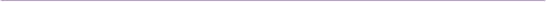 אתה ממליץ לרכוש גבעות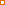 איציק בללי10.09.14 | 11:00זה אסור . לא הספיק לך כמה אנשים נפלו בגלל ההמלצות שלך שרשמת בשערים גבוהים מזה לקנות. תעשה בדק בית אני בטוח שהכוונות שלך טובות אבל אתה מוביל דעה ומה שאתה עושה זה פשוט לא טוב.  נשלח מאפליקציית האייפון של ספונסר. להורדת האפליקציה לחצו כאן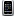 

"כל הנכתב הוא על דעתי בלבד ואינו מהווה המלצה לקנייה או למכירה של ני"ע ."97הוסף תגובהLike אתה לדעתי אחד מהמריצים מטה2damo1310.09.14 | 11:13ולכן לדעתי בודאי שאסור לאף משקיע לשמוע לך ולשכמותך .בניגוד לך אני משקיע לטווח ארוך ופועל בדיוק כפי שאני ממליץ לאחרים לנהוג ולהזכירך :את הכסף סופרים רק בעת מימוש ההשקעה ולכן כיון שהשער היום לדעתי לא מייצג דבר אלא את תוצאות ההרצה מטה ,בהחלט מומלץ לדעתי לכל משקיע בר דעת לשקול רכישה בשערים שיראו לו כדי שלא רק הסוחרים כמוך יהנו מההרצה מטה שאתם מבצעים אלא גם משקיעים רגילים. 

damo13אתה בתקווה כבר שניםאיציק בללי11.09.14 | 21:11רק התקווה כל יום מתנפצת לך בפנים... כל פעם שהמלצת לחזק הנייר ירד וירד וירד... אתה ישן טוב בלילה דמו? בסוף עוד יתברר שאתה זה שמשחק עם השער.. מספר פה סיפורי פוגי ומצד שני פועל במסחר....  נשלח מאפליקציית האייפון של ספונסר. להורדת האפליקציה לחצו כאן

"כל הנכתב הוא על דעתי בלבד ואינו מהווה המלצה לקנייה או למכירה של ני"ע ."כתובת ההודעהסגור הודעהאין באמור לעיל לרבות כל מסמך ו/או קובץ המצורף לו משום יעוץ או המלצה לקנייה / מכירה של ני\"ע ו/או מכשירים פיננסייםאיציק דמו ממש לא כזה. (ללת) אשיעקב12.09.14 | 09:29סוחר עלוב היית ותשאר1damo1311.09.14 | 22:08שכל תפקידך לנסות ליאש את המשקיעים ולשכנעם למכור לך ןלשכמותך בזיל הזול .אני מאמין בקב"ה שיצליח ההשקעה בגבעות וכן אני עם מצפון נקי וישן מצויין בלילה , ולמרות הפסדי כרגע על הנייר ,אחזקותי בנייר מעולם לא היו גדולות יותר .בניגוד לך , המתפרנס מהפסדיהם של אחרים ונהנה לרקוד על דמם ומנסה לתלות את קלקלתו והתנהגותו הבזויה באחרים-לקיים מה שנאמר :כל הפוסל במומו פוסל..... 


 המסחר בגבעות תעודת עניות לבורסה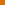 11damo1310.09.14 | 10:55בכל בורסה נורמלית היו לדעתי מזמן מבצעים בדיקה מי ומה עומד אחר ההרצה מעטה של גבעות ,אבל לא בבורסתנו המכובדת. כאן יכול כל בית השקעות /סוחר/נוכל /זב/ או מצורע לבצע יחד עם אחרים מניפולציות בנייר באופן חופשי ולווסת ולשלוט בשער כרצונו .

כך היה לדעתי בתרגיל הניעור הנפלא לפני מספר ימים שלווה בכתבות מגמתיות וכניראה מוזמנות בביזפורטל על כביכול בעיית המימון החריפה בגבעות ו"פתרונה" בין לילה כמובן על הנייר ע"י אותו כותב .  כך היה בהרצה מעטה בנעילה אתמול וכך ניראה בדיוק המשך התהליך היום -כשנוח לאותם רוכשים/סוחרים שהמסחר יתנהל בשערים כמה שיותר נמוכים .

כיון שבפועל שום דבר לא קרה ,פרט להחזרת מנהל העבודה ה"מודח "-שמאותת לדעתי דוקא על חזרה אפשרית קרובה לפעילות ואולי פתרון הסכסוך בכללי ,וכיון ששום תוכנית עבודה חדשה טרם פורסמה ודבר ככל הידוע לא מעכב את חידוש העבודה פרט להחלטות מימוניות שממילה באחריות הכללי לקבל ,ממליץ לכולנו להיות רגועים ולבעלי היכולת שבנו להציב פקודות קניה בשערים שיראו להם ,כדי לנצל אפשרויות קניה במחירי מציאה במידה וינסו לחזור על תרגיל הפלת השער כפי שנעשה שבוע שעבר.

ברכה והצלחה למשקיעי גבעות ותקוה לבשורות טובות בקרוב לנו ולכל עם ישראל .



damo13